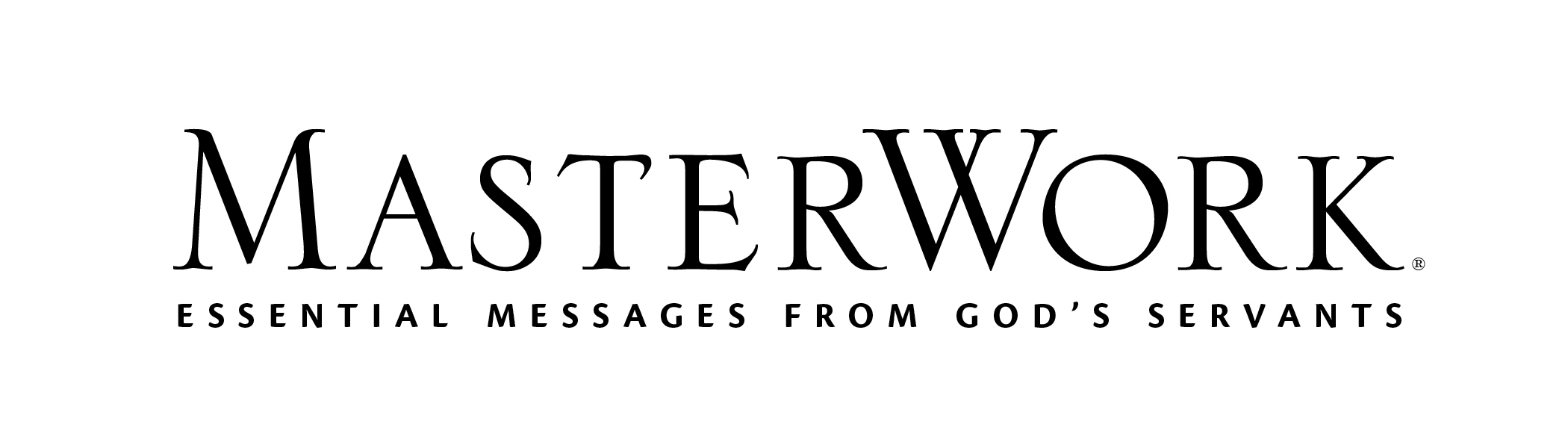 Study Series: Difference MakersAuthor: Gregg Matte	Lesson Title: “What the World Needs” (pp. 67-79)Session 6January 9, 2022The main point of this lesson is: The world needs difference makers with spiritually healthy hearts.Focus on this goal: To help adults acknowledge that God desires to use them as difference makers in the worldKey Bible Passages: Isaiah 1:2-18; Matthew 5:13-16Before the SessionProvide index cards for each participant. (Step 7)During the SessionStep 1. Create Interest / Jumpstart DiscussionInvite the group to identify recent natural disasters. Ask: What were your initial thoughts after those catastrophes? Remark: Many wonder, “What can I do? Can I really make a difference?” What might some conclude are the answers to those questions and why? Relate from the introduction (p. 66) the affirmation that Jesus’ church can make a difference. Issue the author’s challenge to commit to the Difference Maker Declaration (p. 66). Request adults follow along as you read that declaration as a corporate prayer for this study (change “I” to “We”). Step 2. Healthy Hearts, Part 1Ask: What kind of labels do you look for on the food you purchase? [OPTION: Display food products that display the American Heart Association certified Heart-Healthy label.] Why do you look for these labels? Determine evidences of physically unhealthy hearts. Discuss Day One, activity 1 (p. 67). Determine evidences of spiritually sick hearts. Lecture briefly on Israel’s refusal to trust God in Isaiah’s day (pp. 68-69). Discuss Day One, activity 2 (p. 68). Encourage adults to underline the last paragraph of Day One (p. 69) as you read it aloud. Step 3. Healthy Hearts, Part 2Isaiah identified what it would take for Israel to be labeled “Heart-Healthy.” Invite a volunteer to read Isaiah 1:16. Briefly explain God’s holiness means He is serious about both sin and love. Ask a volunteer to read Isaiah 1:5-9. Examine how this passage shows God’s seriousness about sin and love. Ask why we must be serious about sin. Note difference makers don’t just stop doing bad, they start doing good. Read Isaiah 1:17. Discuss Day Two, activity 2 (p. 70). Ask: Why might we want to check religious boxes rather than love our neighbors? Read the Day Two pull quote (p. 70) and explore what that looks like on a practical basis. Step 4. Healthy Hearts, Part 3Ask: Why might the simple commands to stop doing evil and start doing good cause us to feel exhausted or frustrated? Read Isaiah 1:18. Declare God is offering an exchange. Brainstorm exchanges we might make to have physically healthy hearts (Sample: water for soda, vegetables for chips, fruit for cookies.) Discuss Day Three, activity 1 (p. 71). Declare Jesus’ cross makes that great exchange possible. Invite a volunteer to read 2 Corinthians 5:21. Request adults look at 2 Corinthians 5:17 and state what occurs when we experience that “double exchange.” Read the Day Three pull quote (p. 72) and 2 Corinthians 6:1-2. Urge adults who want Jesus to give them a new heart to talk with you after the session. Step 5. What Does the World Need?, Part 1Invite the group to complete the phrase of the old song, “What the world needs now is…” (love, sweet love). Ask: Would you agree with that? Why or why not? Note the author says what the world really needs is difference makers. Ask: According to the world: what is the “good life”? What do lives that make a difference look like? Request adults consult Matthew 5:3-11 and state what blessed lives that can make a difference look like according to Jesus. Discuss Day Four, activity 1 (p. 74), adding to the discussion with remarks from Day Four. Request a volunteer read the Day Four pull quote (p. 74). Ask: What’s so important about living together on the same page? What does it look like, and not look like, for believers to be on the same page? Urge adults to privately consider Day Four, activity 2 (p. 75). Step 6. What Does the World Need?, Part 2Invite volunteers to share responses to Day Five, activity 1 (p. 76). Encourage adults to underline the second paragraph of Day Five (p. 76, beginning, “First things first”) as you read it aloud. State: Our response to that may be, “How?” Invite a volunteer to read the paragraph (p. 76) beginning, “For us to be difference makers ….” Ask: What are practical implications of that truth for us? Emphasize the importance of knowing and living God’s Word. Ask: What’s amazing to you about the truth that God makes a difference as He works through His people? What does that truth require of each of us? Step 7. Practical Application – Live Out the LessonRequest adults consider Day Five, activity 2 (p. 77). Explain one way we can live out our identity as difference makers is to consistently pray the Difference Maker Declaration. Distribute index cards. Urge adults to write the italicized prayer from page 66 on the card and place it somewhere they can see and pray it daily. Close in prayer. After the SessionFollow up with any adults who indicated a desire to learn more about receiving Jesus as Lord and Savior. 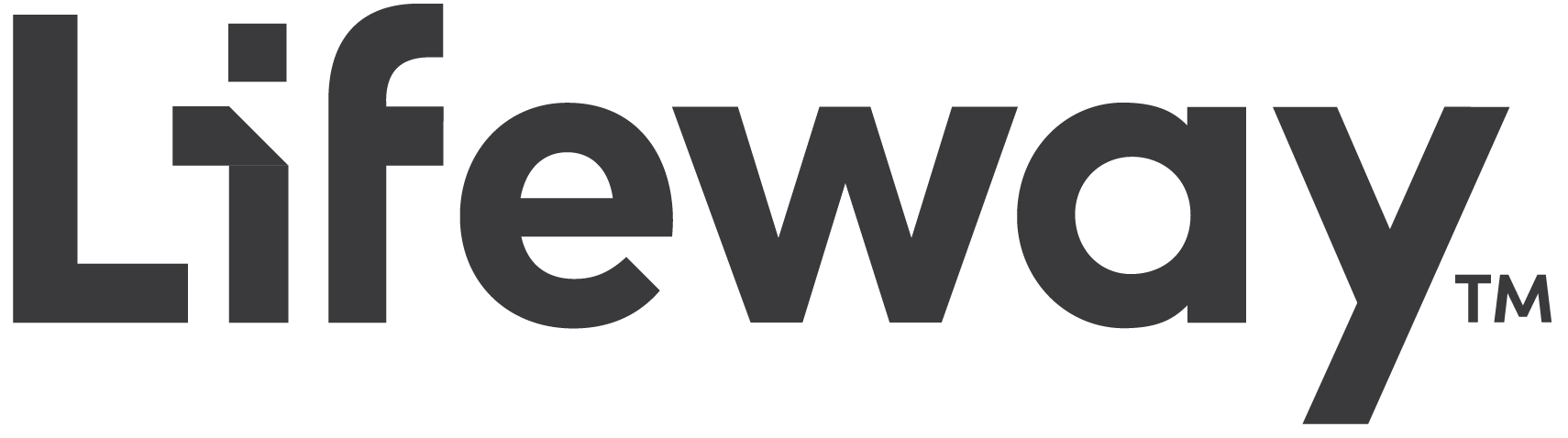 